           Early Years 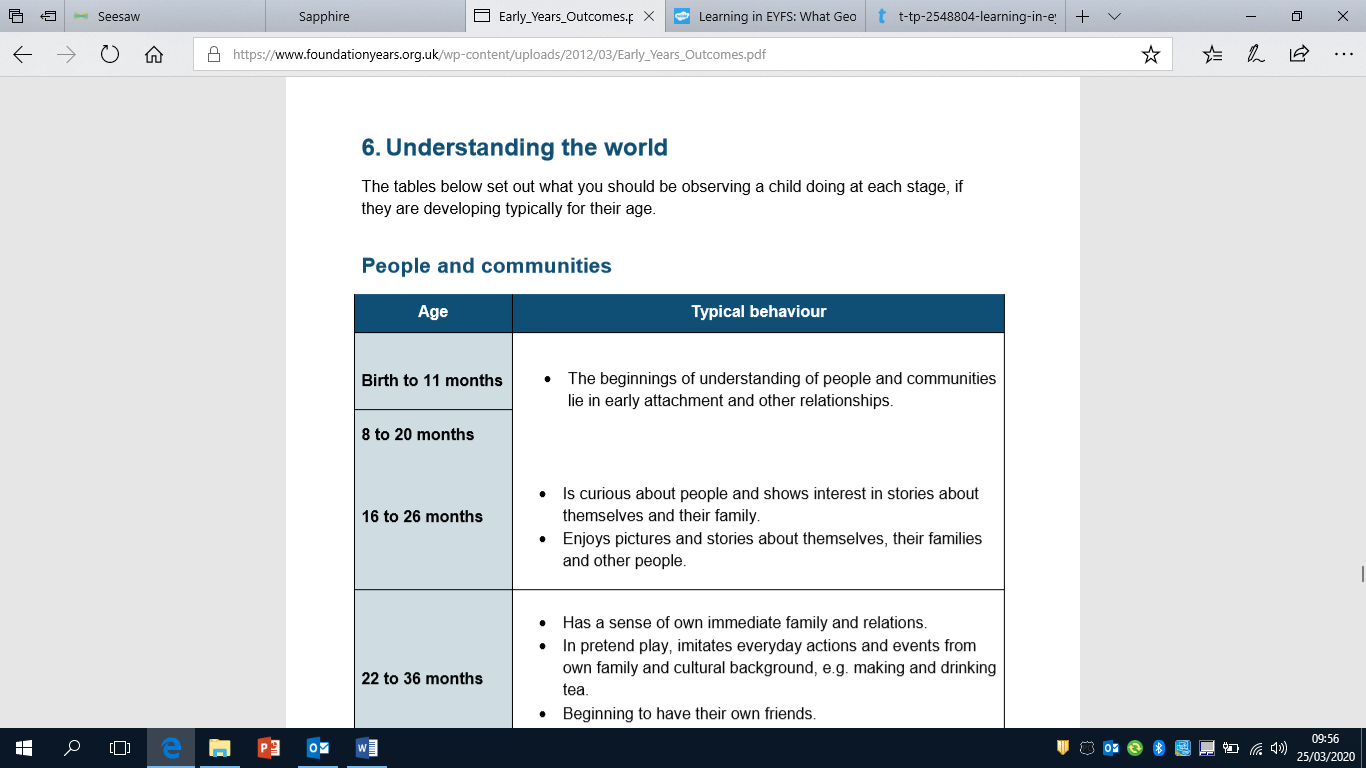 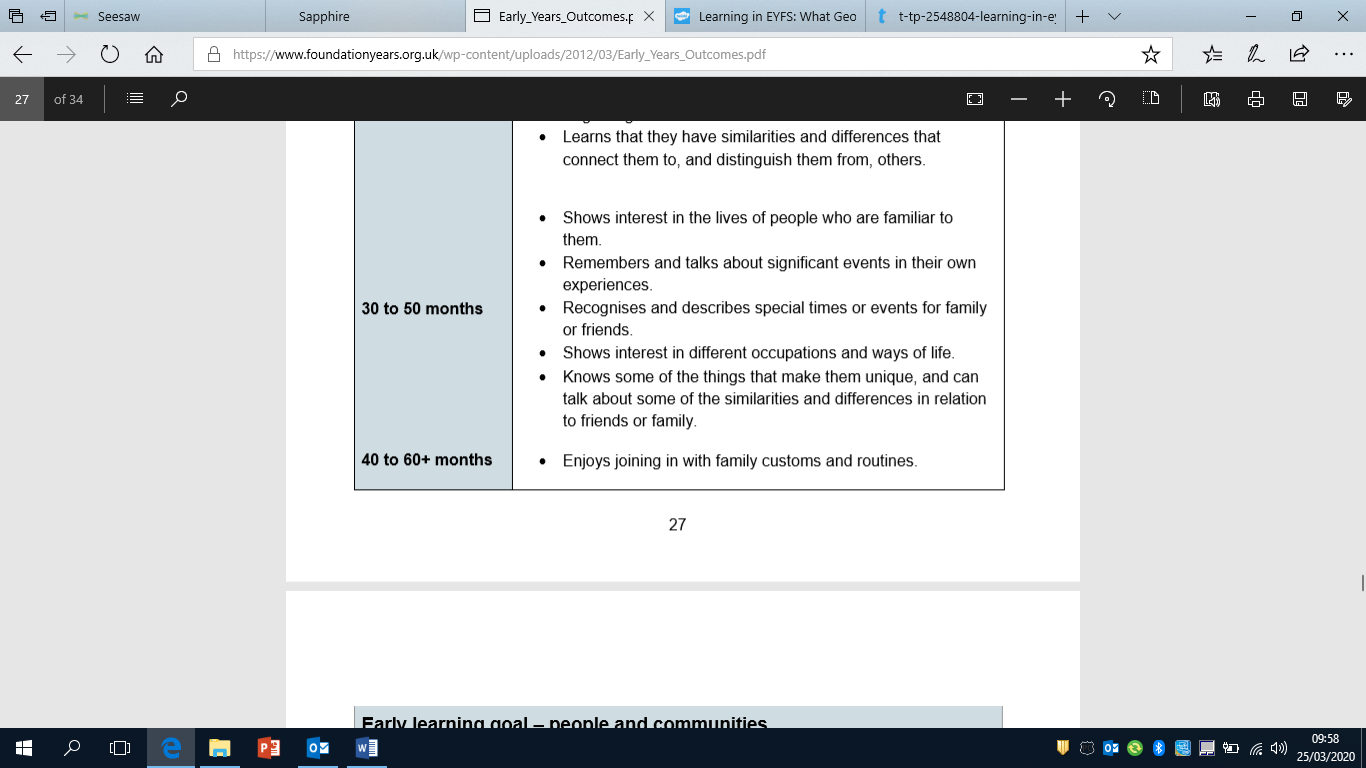 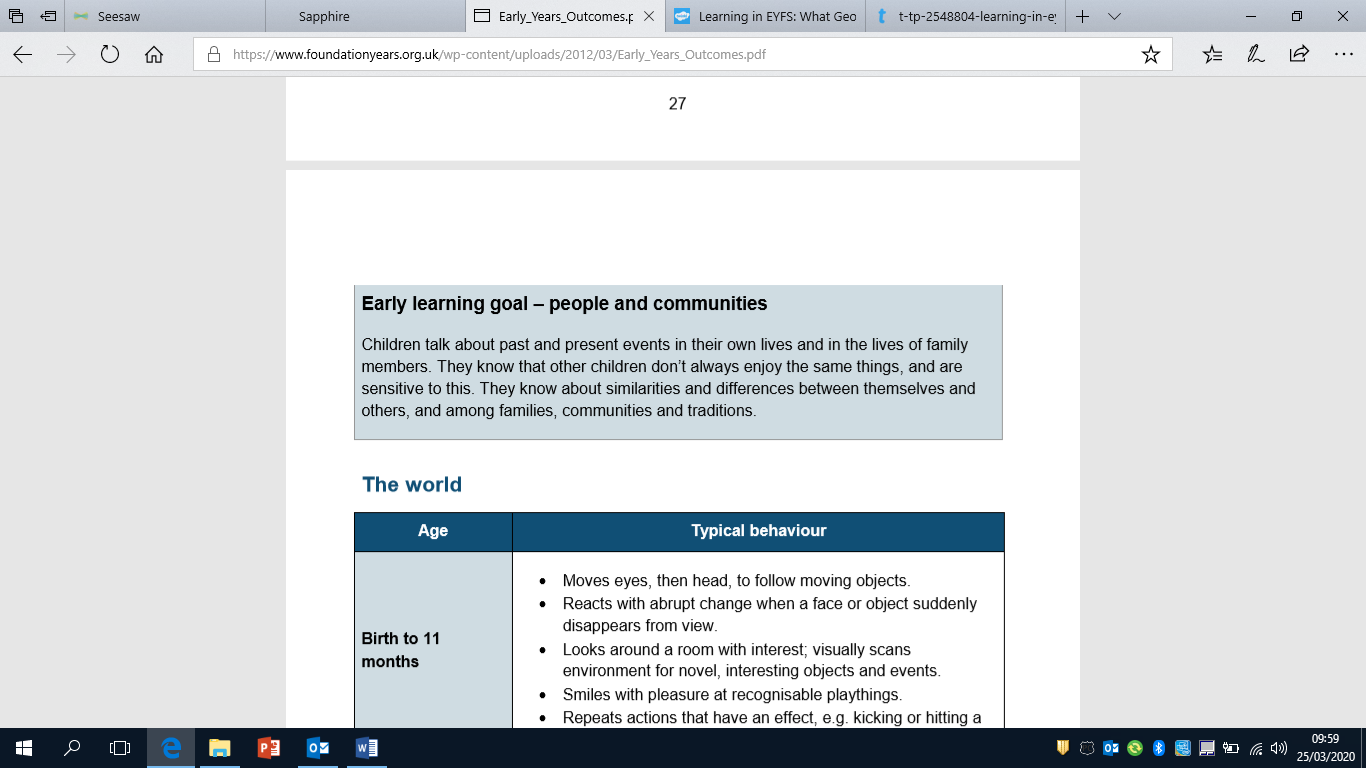 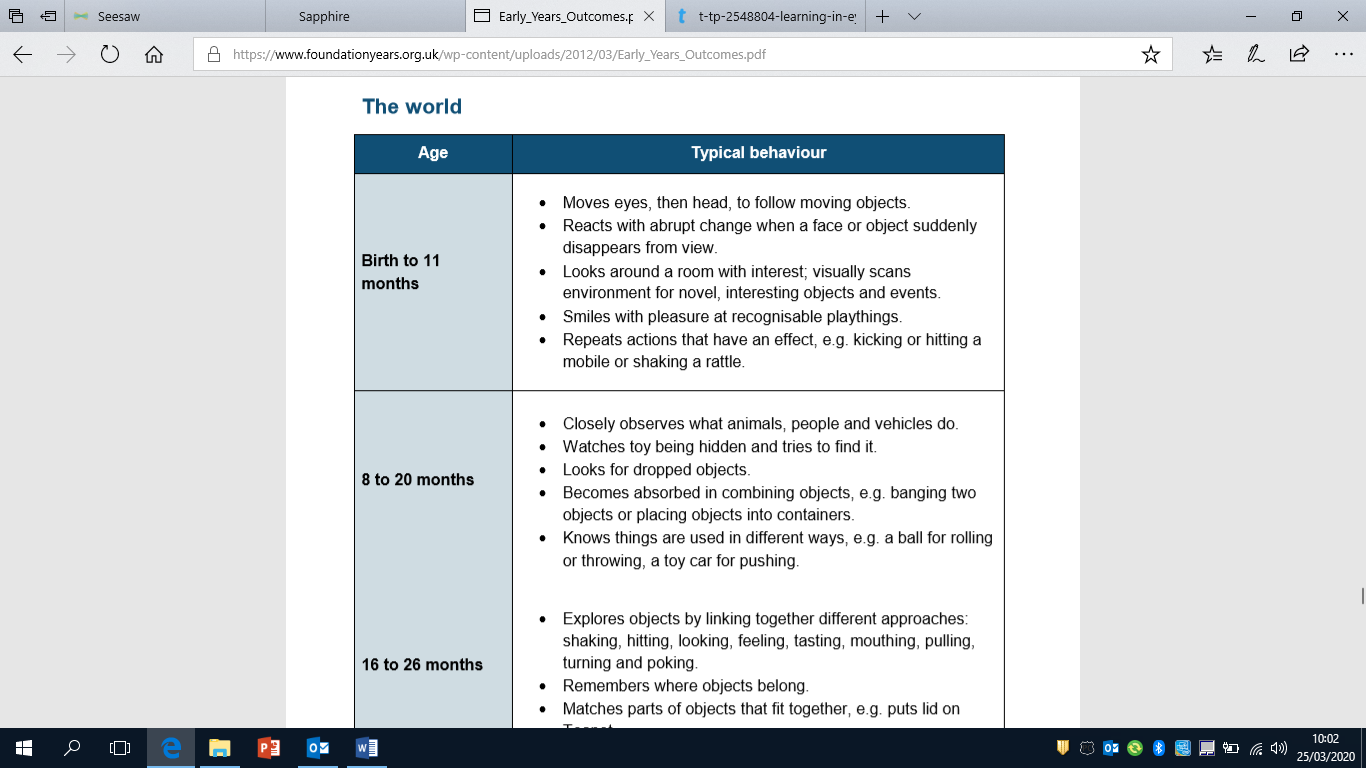 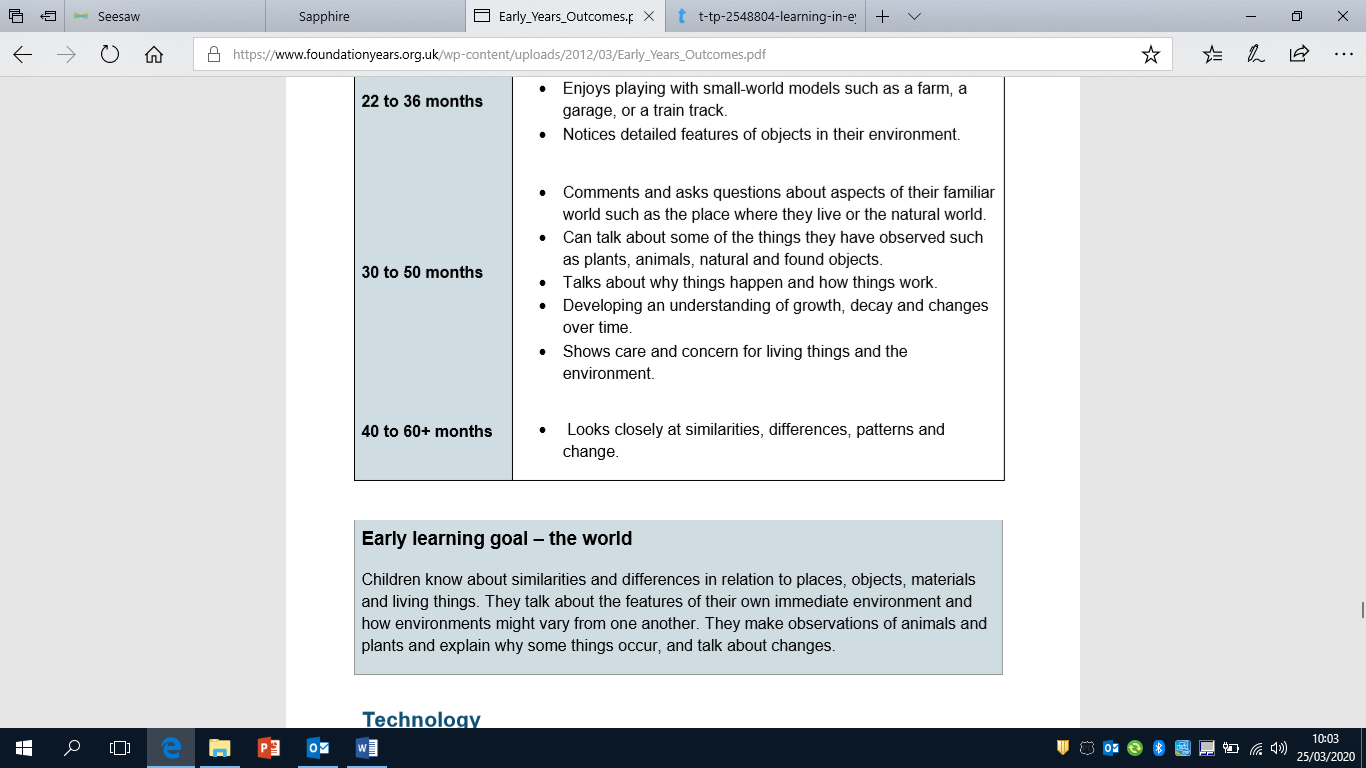 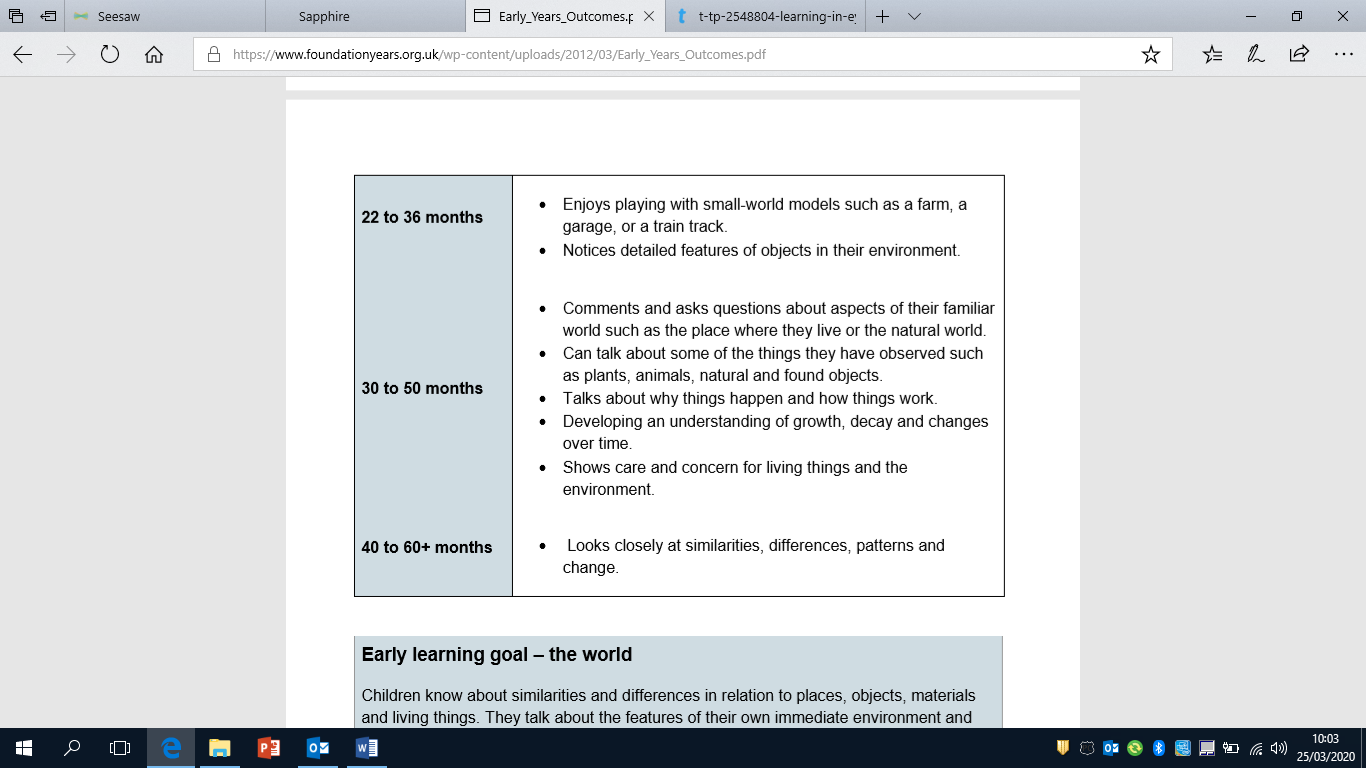 Locational Knowledge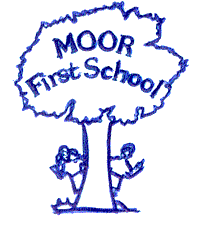 ReceptionNote: also use Early Learning Goal Understanding the World skills for Nursery/ReceptionYear 1Year 2End of key stage 1 expectationsLocational KnowledgeI can comment and ask questions about aspects of my familiar world, such as the place where I live or the natural world.I can name the four countries in The United Kingdom and locate them on a mapI can name some of the main towns and cities in The United KingdomI can name the continents of the world and locate them on a mapI can name the capital cities of England, Wales, Scotland and IrelandPupils should be taught to name and locate the world’s seven continents and five oceans. They should also be able to name, locate and identify characteristics of the four countries and capital cities of the United Kingdom and its surrounding seas.Locational KnowledgeYear 3Year 4Year 5 TransitionEnd of key stage 2 expectationsLocational KnowledgeI can name and locate the capital cities of neighbouring European countriesI can name a number of countries in the northern hemisphereI can locate the Tropic of Cancer and Tropic of CapricornI can find at least six cities in the UK on a mapI know the countries that make up the European UnionPupils should be taught to locate the world’s countries, using maps to focus on Europe (including the location of Russia) and North and South America, concentrating on their environmental regions, key physical and human characteristics, countries, and major cities.They should also be taught to name and locate counties and cities of the United Kingdom, geographical regions and their identifying human and physical characteristics, key topographical features (including hills, mountains, coasts and rivers), and land-use patterns; and understand how some of these aspects have changed over time.They should also be taught to identify the position and significance of latitude, longitude, Equator, Northern Hemisphere, Southern Hemisphere, the Tropics of Cancer and Capricorn, Arctic and Antarctic Circle, the Prime/Greenwich Meridian and time zones (including day and night).Locational KnowledgePlace KnowledgeReceptionNote: also use Early Learning Goal Understanding the World skills for Nursery/ReceptionYear 1Year 2End of key stage 1 expectationsPlace KnowledgeI can look closely at similarities, differences, patterns and change. I can discuss similarities and differences in relation to places, objects, materials and living things. I can talk about the features of my own immediate environment and how environments might vary from one another.I can explain where I live and tell someone my addressI can describe a place outside Europe using geographical wordsI can explain how jobs may be different in other locationsI can say what I like and do not like about a different placeI can explain how an area has been spoilt or improved and give my reasonsPupils should be taught to understand geographical similarities and differences through studying the human and physical geography of a small area of the United Kingdom, and of a small area in a contrasting non-European country.Place KnowledgeYear 3Year 4Year 5 TransitionEnd of key stage 2 expectationsPlace KnowledgeI can use the correct geographical words to describe a placeI can explain the difference between the British Isles, Great Britain and The United KingdomI can name and locate some of the main islands that surround The United KingdomPupils should be taught to understand geographical similarities and differences through the study of human and physical geography of a region of the United Kingdom, a region in a European country, and a region within North or South America.Place KnowledgeHuman and Physical GeographyReceptionNote: also use Early Learning Goal Understanding the World skills for Nursery/ReceptionYear 1Year 2End of key stage 1 expectationsHuman and Physical GeographyI can understand similarities and differences between myself and others, and among families, communities and traditions.I can show care and concern for living things and the environment.I can develop an understanding of growth, decay and changes over time.I can explain how the weather changes throughout the year and name the seasonsI can explain the clothes that I would wear in hot and cold placesI can explain some of the main things that are in hot and cold placesI can describe some of the features of an islandI can describe the key features of a place from a picture using words like beach, coast, forest, hill, mountain, ocean, valleyI can explain the facilities that a village, town and city may need and give reasonsPupils should be taught to identify seasonal and daily weather patterns in the United Kingdom and the location of hot and cold areas of the world in relation to the Equator and the North and South Poles. They should also be able to use basic geographical vocabulary to refer to: key physical features, including: beach, cliff, coast, forest, hill, mountain, sea, ocean, river, soil, valley, vegetation, season and weather. They should be able to use basic geographical vocabulary to describe key human features, including: city, town, village, factory, farm, house, office, port, harbour and shopHuman and Physical GeographyYear 3Year 4Year 5 TransitionEnd of key stage 2 expectationsHuman and Physical GeographyI can describe how volcanoes are createdI can locate and name some of the world’s most famous volcanoesI can describe how earthquakes are createdI can name the areas of origin of the main ethnic groups in The United Kingdom and in our schoolI can explain why people may be attracted to lives in citiesI can explain why people may choose to live in one place rather than anotherI can explain the course of a river.I can name and locate many of the world’s most famous rivers in an atlas.I can name and locate many of the world’s most famous mountainous regions in an atlas.I can explain why many cities are situated on or close to rivers.I can explain why people are attracted to live by rivers.Pupils should be taught to describe and understand key aspects of: physical geography, including: climate zones, biomes and vegetation belts, rivers, mountains, volcanoes and earthquakes, and the water cycle human geography, including: types of settlement and land use, economic activity including trade links, and the distribution of natural resources including energy, food, minerals and waterHuman and Physical GeographyGeographical Skills and FieldworkReceptionNote: also use Early Learning Goal Understanding the World skills for Nursery/ReceptionYear 1Year 2End of key stage 1 expectationsGeographical Skills and FieldworkI can talk about some of the things I have observed, such as plants, animals, natural and found objects.I can keep a weather chart and answer questions about the weatherI can find where I live on a map of The United KingdomI can say what I like and do not like about the place I live inPupils should be able to use world maps, atlases and globes to identify the United Kingdom and its countries, as well as the countries, continents and oceans studied at this key stage. They should also be taught to use simple compass directions (North, South, East and West) and locational and directional language [for example, near and far; left and right], to describe the location of features and routes on a map.  They should also be taught to use aerial photographs and plan perspectives to recognise landmarks and basic human and physical features; devise a simple map; and use and construct basic symbols in a key. They should be taught to use simple fieldwork and observational skills to study the geography of their school and its grounds and the key human and physical features of its surrounding environment.Geographical Skills and FieldworkYear 3Year 4Year 5 TransitionEnd of key stage 2 expectationsGeographical Skills and FieldworkI can use some basic Ordnance Survey map symbolsI can use grid references on a mapI can use an atlas by using the index to find placesI can collect and accurately measure information e.g. rainfall, temperature, wind speed, noise levels etcI can plan a journey to a place in EnglandI can carry out research to discover features of villages, towns or citiesI can plan a journey to a place in another part of the world, taking account of distance and time. Pupils should be taught to use maps, atlases, globes and digital/computer mapping to locate countries and describe features studied. They should also be taught to use the eight points of a compass, four and six-figure grid references, symbols and key (including the use of Ordnance Survey maps) to build their knowledge of the United Kingdom and the wider world. They should be taught to use fieldwork to observe, measure, record and present the human and physical features in the local area using a range of methods, including sketch maps, plans and graphs, and digital technologies.Geographical Skills and Fieldwork